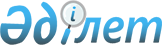 2019 - 2021 жылдарға арналған Аққайың ауданының бюджетін бекіту туралыСолтүстік Қазақстан облысы Аққайың ауданы мәслихатының 2018 жылғы 24 желтоқсандағы № 27-1 шешімі. Солтүстік Қазақстан облысының Әділет департаментінде 2018 жылғы 29 желтоқсанда № 5119 болып тіркелді
      Қазақстан Республикасы 2008 жылғы 4 желтоқсандағы Бюджет кодексінің 75-бабына, Қазақстан Республикасының 2001 жылғы 23 қаңтардағы "Қазақстан Республикасындағы жергілікті мемлекеттік басқару және өзін-өзі басқару туралы" Заңының 6-бабына сәйкес Аққайың ауданының мәслихаты ШЕШІМ ҚАБЫЛДАДЫ:
      1. 2019-2021 жылдарға арналған Аққайың ауданының бюджеті осы шешімге тиісінше 1, 2 және 3 қосымшаларға сәйкес, оның ішінде 2019 жылға мынадай көлемдерде бекітілсін:
      1) кірістер – 4859131,2 мың теңге:
      салықтық түсімдер – 553999 мың теңге;
      салықтық емес түсімдер - 10090 мың теңге;
      негізгі капиталды сатудан түсетін түсімдер – 39576,1 мың теңге;
      трансферттер түсімі – 4255466,5 мың теңге;
      2) шығындар – 4865632,5 мың теңге;
      3) таза бюджеттік кредиттеу – 24896,8 мың теңге:
      бюджеттік кредиттер - 37875 мың теңге;
      бюджеттік кредиттерді өтеу – 12978,2 мың теңге;
      4) қаржы активтерімен операциялар бойынша сальдо - 0 мың теңге:
      қаржы активтерін сатып алу - 0 мың теңге;
      мемлекеттің қаржы активтерін сатудан түсетін түсімдер - 0 мың теңге;
      5) бюджет тапшылығы (профициті) - - 31398,1 мың теңге;
      6) бюджет тапшылығын қаржыландыру (профицитін пайдалану) – 31398,1 мың теңге:
      қарыздар түсімі - 37875 мың теңге;
      қарыздарды өтеу – 12978,2 мың теңге;
      бюджет қаражатының пайдаланылатын қалдықтары – 6501,3 мың теңге. 
      Ескерту. 1-тармақ жаңа редакцияда - Солтүстік Қазақстан облысы Аққайың ауданы мәслихатының 29.07.2019 № 32-1 (01.01.2019 бастап қолданысқа енгізіледі); жаңа редакцияда - Солтүстік Қазақстан облысы Аққайың ауданы мəслихатының 26.11.2019 № 34-1 (01.01.2019 бастап қолданысқа енгізіледі) шешімдерімен).


      2. 2019 жылға арналған аудан бюджетінің кірістері Қазақстан Республикасы Бюджет кодексіне сәйкес мына салықтық түсімдер есебінен қалыптастырылатыны белгіленсін:
      1) аудандық маңызы бар қаланың, ауылдың, кенттің аумағында мемлекеттік кіріс органында тіркеу есебіне қою кезінде мәлімделген:
      дара кәсіпкер, жекеше нотариус, жеке сот орындаушысы, адвокат, кәсіпқой медиатор үшін – тұрған жері;
      қалған жеке тұлғалар үшін – тұрғылықты жері орналасқан жеке тұлғалар дербес салық салуға жататын кірістер бойынша жеке табыс салығын қоспағанда, облыстық мәслихат белгілеген кірістерді бөлу нормативтері бойынша жеке табыс салығы;
      2) облыстық мәслихат белгілеген кірістерді бөлу нормативтері бойынша әлеуметтік салық;
      3) аудандық маңызы бар қаланың, ауылдың, кенттің, ауылдық округтің аумағындағы осы салықты салу объектілері бойынша жеке тұлғалардың мүлкіне салынатын салықты қоспағанда, жеке және заңды тұлғалардың, дара кәсіпкерлердің мүлкіне салынатын салық;
      4) аудандық маңызы бар қаланың, ауылдың, кенттің аумағындағы жер учаскелеріне жеке және заңды тұлғалардан алынатын, елдi мекендер жерлерiне салынатын жер салығын қоспағанда, жер салығы;
      5) бірыңғай жер салығы;
      6) мыналардан:
      тұрғылықты жері аудандық маңызы бар қаланың, ауылдың, кенттің аумағындағы жеке тұлғалардан;
      өздерінің құрылтай құжаттарында көрсетілетін тұрған жері аудандық маңызы бар қаланың, ауылдың, кенттің аумағында орналасқан заңды тұлғалардан алынатын көлік құралдары салығын қоспағанда, көлік құралдары салығы;
      7) тіркелген салық;
      8) бензинге (авиациялық бензинді қоспағанда) және дизель отынына ақциздер;
      9) жер учаскелерін пайдаланғаны үшін төлемақы;
      10) қызметтің жекелеген түрлерімен айналысу құқығы үшін лицензиялық алым;
      11) қызметтің жекелеген түрлерiмен айналысуға лицензияларды пайдаланғаны үшін төлемақы;
      12) заңды тұлғаларды мемлекеттік тіркеу және филиалдардан мен өкілдерді есептік тіркегені, сондай-ақ оларды қайта тіркегені үшін алым;
      13) көлік құралдарын мемлекеттік тіркегені, сондай-ақ кайта тіркегені үшін алым;
      14) жылжымалы мүлік кепілін және кеменің немесе жасалып жатқан кеменің ипотекасын мемлекеттік тіркегені үшін алым;
      15) сыртқы (көрнекі) жарнаманы – аудандық маңызы бар жалпыға ортақ пайдаланылатын автомобиль жолдарының бөлінген белдеуіндегі жарнаманы тұрақты орналастыру объектілерінде, аудандық маңызы бар қаладағы, ауылдағы, кенттегі үй-жайлардың шегінен тыс ашық кеңістікте орналастырғаны үшін төлемақыны қоспағанда, сыртқы (көрнекі) жарнаманы облыстық маңызы бар қаладағы үй-жайлардың шегінен тыс ашық кеңістікте орналастырғаны үшін төлемақы;
      16) республикалық бюджет есебіне жазылатын консулдық алымнан және мемлекеттік баждардан басқа, мемлекеттік баж.
      3. Аудан бюджетінің кірістері мына салықтық емес түсімдер есебінен қалыптастырылатыны белгіленсін:
      1) коммуналдық меншіктен түсетін кірістер:
      аудан (облыстық маңызы бар қала) әкімдігінің шешімі бойынша құрылған коммуналдық мемлекеттік кәсіпорындардың таза кірісі бөлігінің түсімдері;
      ауданның (облыстық маңызы бар қаланың) коммуналдық меншігіндегі акциялардың мемлекеттік пакеттеріне дивидендтер;
      ауданның (облыстық маңызы бар қаланың) коммуналдық меншігіндегі заңды тұлғаларға қатысу үлестеріне кірістер;
      аудандық маңызы бар қала, ауыл, кент, ауылдық округ әкімдерінің басқаруындағы, ауданның (облыстық маңызы бар қаланың) коммуналдық меншігінің мүлкін жалға беруден түсетін кірістерді қоспағанда, ауданның (облыстық маңызы бар қаланың) коммуналдық меншігінің мүлкін жалға беруден түсетін кірістер;
      аудандық (облыстық маңызы бар қала) бюджеттен берілген кредиттер бойынша сыйақылар;
      ауданның (облыстық маңызы бар қаланың) коммуналдық меншігінен түсетін басқа да кірістер;
      2) аудандық (облыстық маңызы бар қала) бюджеттен қаржыландырылатын мемлекеттік мекемелердің тауарларды (жұмыстарды, көрсетілетін қызметтерді) өткізуінен түсетін түсімдер;
      3) аудандық (облыстық маңызы бар қала) бюджеттен қаржыландырылатын мемлекеттік мекемелер ұйымдастыратын мемлекеттік сатып алуды өткізуден түсетін ақша түсімдері;
      4) аудандық маңызы бар қалалардың, ауылдардың, кенттердің, ауылдық округтердің әкімдері салатын айыппұлдарды, өсімпұлдарды, санкцияларды, өндіріп алуларды қоспағанда, аудандық (облыстық маңызы бар қала) бюджеттен қаржыландырылатын мемлекеттік мекемелер салатын айыппұлдар, өсімпұлдар, санкциялар, өндіріп алулар;
      5) аудандық (облыстық маңызы бар қала) бюджетке түсетін басқа да салықтық емес түсімдер.
      4. Аудан бюджетінің кірісі мынадай негізгі капиталды сатудан түсетін түсімдер есебінен қалыптастырылатыны белгіленсін:
      1) аудандық (облыстық маңызы бар қала) бюджеттен қаржыландырылатын, мемлекеттік мекемелерге бекітіп берілген мемлекеттік мүлікті сатудан түсетін ақша;
      2) ауыл шаруашылығы мақсатындағы жер учаскелерін қоспағанда, жер учаскелерін сатудан түсетін түсімдер;
      3) жер учаскелерін жалға беру құқығын сатқаны үшін төлемақы.
      5. Облыстық бюджетінен аудан бюджетіне берілетін сомасы 2093310 мың теңге бюджеттік субвенция белгіленсін.
      6. Аудандық (облыстық маңызы бар қала) бюджеттен берілген кредиттерді өтеуден, ауданның (облыстық маңызы бар қаланың) коммуналдық меншігіндегі мемлекеттің қаржы активтерін сатудан, ауданның (облыстық маңызы бар қаланың) жергілікті атқарушы органының қарыздарын өтеуден түсетін түсімдер аудандық (облыстық маңызы бар қала) бюджеттің есебіне жатқызылады.
      7. 4 қосымшаға сәйкес жергілікті өзін-өзі басқарудың функцияларын іске асыру үшін жергілікті өзін-өзі басқару органдарына трансферттер 5126 мың теңге сомада бөлінсін.
      8. 5 қосымшаға сәйкес бюджеттің төртінші деңгейдегі бюджеттік субвенция 22218 мың теңге сомада белгіленсін.
      9. 2019 жылға арналған аудан бюджетінде республикалық және облыстық бюджеттен берілетін нысаналы трансферттер түсімдері ескерілсін, оның ішінде:
      1) тілдік курстар бойынша тағылымдамадан өткен мұғалімдерге қосымша ақы төлеуге;
      2) оқу кезеңінде негізгі қызметкерді алмастырғаны үшін мұғалімдерге қосымша ақы төлеуге;
      3) мектептердің педагог-психологтарының лауазымдық айлықақыларының мөлшерлерін ұлғайтуға;
      4) мектептердің педагог-психологтарына педагогикалық шеберлік біліктілігі үшін қосымша ақы төлеуге;
      5) ұлттық біліктілік тестінен өткен және бастауыш, негізгі және жалпы орта білімнің білім беру бағдарламаларын іске асыратын мұғалімдерге педагогикалық шеберлік біліктілігі үшін қосымша ақы төлеуге;
      6) жаңартылған білім беру мазмұны бойынша бастауыш, негізгі және жалпы орта білімнің оқу бағдарламаларын іске асыратын білім беру ұйымдарының мұғалімдеріне қосымша ақы төлеуге;
      7) мемлекеттік атаулы әлеуметтік көмекті төлеуге;
      8) халықты жұмыспен қамту орталықтарына әлеуметтік жұмыс жөніндегі консультанттар мен ассистенттерді енгізуге;
      9) Қазақстан Республикасында мүгедектердің құқықтарын қамтамасыз етуге және өмір сүру сапасын жақсартуға;
      10) еңбек нарығын дамытуға;
      11) Булаев топтық су құбырына қосылған, елді мекендердегі сумен жабдықтау және су бұру тарату жүйелерін реконструкциялауға (Аққайың ауданының Власовка ауылы);
      12) ең төменгі жалақы мөлшерінің өзгеруіне байланысты азаматтық қызметшілердің жекелеген санаттарының, мемлекеттік бюджет қаражаты есебінен ұсталатын ұйымдар қызметкерлерінің, қазыналық кәсіпорындар қызметкерлерінің жалақысын көтеруге;
      13) Аққайың ауданының білім беру объектілерін күрделі жөндеуге;
      14) нәтижелі жұмыспен қамтуды және жаппай кәсіпкерлікті дамытуға;
      15) оқулықтарды сатып алуга және жеткізуге;
      16) көмір сатып алуға;
      17) энзоотиялық ауруларына қарсы профилактикалық іс-шаралар өткізуге;
      18) КТАК-43 "Астраханка-Смирново-Қиялы" Черкасское-Новороссийское" КСТ-44 автожолы" аудандық манызы бар жалпыға ортақ пайдаланылатын автомобиль жолдарын ағымдағы жөндеуге.
      Аталған республикалық және облыстық бюджеттен берілетін нысаналы трансферттерді бөлу Солтүстік Қазақстан облысы Аққайың ауданы әкімдігінің 2019-2021 жылдарға арналған Аққайың ауданы бюджеті туралы Аққайың ауданы мәслихатының шешімін іске асыру туралы қаулысымен айқындалады.
      10. Аудан бюджетінде келесі шығындар қарастырылғаны есепке алсын соның ішінде:
      1) Қазақстан Республикасы Үкіметінің 2018 жылғы 16 қарашадағы № 767 "Өңірлерді дамытудың 2020 жылға дейінгі мемлекеттік бағдарламасын бекіту туралы" қаулысымен бекітілген Өңірлерді дамытудың 2020 жылға дейінгі мемлекеттік бағдарламасы шеңберінде өңірлерді экономикалық дамытуға жәрдемдесу шараларды іске асыруына;
      2) республикалық бюджетінен шығындарын өтеуіне, соның ішінде:
      жұмыс берушімен міндетті зейнетақы жарналарын еңгізу мерзімінің 2018 жылдан 2020 жылға ауыстырылуына байланысты;
      міндетті әлеуметтік медициналық сақтандыруға жұмыс берушілердің аударымдары бойынша мөлшерлемелердің төмендеуіне байланысты.
      11. 2019 жылына арналған аудан жергілікті атқарушы органның резерві 15 мың теңге сомада бекітілсін. 
      Ескерту. 11-тармақ жаңа редакцияда - Солтүстік Қазақстан облысы Аққайың ауданы мәслихатының 29.07.2019 № 32-1 (01.01.2019 бастап қолданысқа енгізіледі) шешімімен.


      11-1. 10-қосымшаға сәйкес 2018 жылы пайдаланылмаған (түгел пайдаланылмаған) республикалық және облыстық бюджеттерден берілетін нысаналы трансферттердің сомасын қайтару және аудан бюджетінде қаржылық жылы қалыптасқан бюджет қаражатының бос қалдықтары есебінен шығындары қарастырылсын. 
      Ескерту. Шешім 11-1-тармақпен толықтырылды - Солтүстік Қазақстан облысы Аққайың ауданы мәслихатының 28.03.2019 № 30-1 (01.01.2019 бастап қолданысқа енгізіледі).


      12. 6, 7, 8 қосымшаларға сәйкес 2019-2021 жылдарға арналған ауылдық округ әкімдерінің аппараттары бойынша аудан бюджет шығындары қаржыландыру көлемі қарастырылғаны есепке алынсын.
      13. 9 қосымшаға сәйкес 2019 жылға арналған бюджетті атқару барысында секвестрлеуге жатпайтын аудандық бюджеттік бағдарламалар тізбесі белгіленсін.
      14. Мерекелік күндерге және атаулы күндерге, азаматтардың жекелеген санаттарына жеке тұрғын үй салу үшін сүректі түбірімен босатуға, сондай-ақ қиын өмірлік жағдай туындағанда 2019 жылғы ауданның бюджет шығындарында қарастырылғаны ескерілсін.
      15. 2019 жылы бюджеттік саланың қызметкерлеріне жалақыны толық көлемде төлеу қамтамасыз етілсін.
      16. Азаматтық қызметші болып табылатын және ауылдық елді мекендерде жұмыс істейтін денсаулық сақтау, әлеуметтік қамсыздандыру, білім беру, мәдениет, спорт, ветеринария, орман шаруашылығы және ерекше қорғалатын табиғи аумақтар саласындағы мамандарға, сондай-ақ жергілікті бюджеттерден қаржыландырылатын мемлекеттік ұйымдарда жұмыс істейтін аталған мамандарға қызметтің осы түрлерімен қалалық жағдайда айналысатын мамандардың мөлшерлемелерімен салыстырғанда жиырма бес пайызға жоғары айлықақылар мен тарифтік мөлшерлемелер көзделсін.
      Осы тармақтың күші ветеринария саласындағы қызметті жүзеге асыратын ветеринария пункттерінің ветеринария мамандарына қолданылады.
      17. Осы шешім 2019 жылғы 1 қаңтардан бастап қолданысқа енгізіледі. 2019 жылға арналған Аққайың ауданының бюджеті 
      Ескерту. 1-қосымша жаңа редакцияда - Солтүстік Қазақстан облысы Аққайың ауданы мәслихатының 29.07.2019 № 32-1 (01.01.2019 бастап қолданысқа енгізіледі); жаңа редакцияда - Солтүстік Қазақстан облысы Аққайың ауданы мəслихатының 26.11.2019 № 34-1 (01.01.2019 бастап қолданысқа енгізіледі) шешімдерімен). 2020 жылға арналған Аққайың ауданының бюджеті
      кестенің жалғасы 2021 жылға арналған Аққайың ауданының бюджеті
      кестенің жалғасы Жергілікті өзін-өзі басқару органдарына берілетін трансферттер Бюджеттік субвенция 2019 жылға арналған ауылдық округ әкімінің аппараттары бойынша қаржыландыру көлемі 
      Ескерту. 6-қосымша жаңа редакцияда - Солтүстік Қазақстан облысы Аққайың ауданы мәслихатының 29.07.2019 № 32-1 (01.01.2019 бастап қолданысқа енгізіледі); жаңа редакцияда - Солтүстік Қазақстан облысы Аққайың ауданы мəслихатының 26.11.2019 № 34-1 (01.01.2019 бастап қолданысқа енгізіледі) шешімдерімен).
      кестенің жалғасы 2020 жылға арналған ауылдық округ әкімінің аппараттары бойынша қаржыландыру көлемі
      кестенің жалғасы 2021 жылға арналған ауылдық округ әкімінің аппараттары бойынша қаржыландыру көлемі
      кестенің жалғасы 2019 жылға арналған бюджетті атқару барысында секвестрлеуге жатпайтын аудандық бюджеттік бағдарламалар тізбесі 2019 жылғы 1 қаңтарға қалыптасқан бюджет қаражатының бос қалдықтарын бағыттау 
      Ескерту. Шешім 10-қосымшамен толықтырылды - Солтүстік Қазақстан облысы Аққайың ауданы мәслихатының 28.03.2019 № 30-1 (01.01.2019 бастап қолданысқа енгізіледі).
					© 2012. Қазақстан Республикасы Әділет министрлігінің «Қазақстан Республикасының Заңнама және құқықтық ақпарат институты» ШЖҚ РМК
				
      Солтүстік Қазақстан облысы 
Аққайың ауданы 
мәслихатының 
ХXVII сессиясының төрағасы 

 C. Семенюк

      Солтүстік Қазақстан облысы 
Аққайың ауданы 
мәслихатының хатшысы 

 С. Мұқанов
Солтүстік Қазақстан облысы Аққайың ауданы мәслихатының 2018 жылғы 24 желтоқсандағы № 27-1 шешіміне 1-қосымша
Санаты
Сыныбы
Кіші сыныбы
Атауы
Сомасы, мың теңге
1) Кірістер
4859131,2
1
Салықтық түсімдер
553999
01
Табыс салығы
24577
2
Жеке табыс салығы
24577
03
Әлеуметтік салық 
167738
1
Әлеуметтік салық 
167738
04
Меншiкке салынатын салықтар
287232
1
Мүлiкке салынатын салықтар
254965
3
Жер салығы
2754
4
Көлiк құралдарына салынатын салық
21606
5
Бiрыңғай жер салығы
7 907
05
Тауарларға, жұмыстарға және қызметтерге салынатын iшкi салықтар
69841
2
Акциздер
2162
3
Табиғи және басқа да ресурстарды пайдаланғаны үшiн түсетiн түсiмдер
61 730
4
Кәсiпкерлiк және кәсiби қызметті жүргізгені үшiн алынатын алымдар
5949
08
Заңдық маңызы бар әрекеттерді жасағаны және (немесе) оған уәкілеттігі бар мемлекеттік органдар немесе лауазымды адамдар құжаттар бергені үшін алынатын міндетті төлемдер
4611
1
Мемлекеттік баж 
4611
2
Салықтық емес түсiмдер
10090
01
Мемлекеттік меншіктен түсетін кірістер
5348
5
Мемлекет меншігіндегі мүлікті жалға беруден түсетін кірістер
5307
7
Мемлекеттік бюджеттен берілген кредиттер бойынша сыйақылар
17,6
9
Мемлекет меншігінен түсетін басқа да кірістер
23
04
Мемлекеттік бюджеттен қаржыландырылатын, сондай-ақ Қазақстан Республикасы Ұлттық Банкінің бюджетінен (шығыстар сметасынан) қамтылатын және қаржыландырылатын мемлекеттік мекемелер салатын айыппұлдар, өсімпұлдар, санкциялар, өндіріп алулар
998
1
Мұнай секторы ұйымдарынан және Жәбірленушілерге өтемақы қорына түсетін түсімдерді қоспағанда, мемлекеттік бюджеттен қаржыландырылатын, сондай-ақ Қазақстан Республикасы Ұлттық Банкінің бюджетінен (шығыстар сметасынан) қамтылатын және қаржыландырылатын мемлекеттік мекемелер салатын айыппұлдар, өсімпұлдар, санкциялар, өндіріп алулар
998
06
Басқа да салықтық емес түсiмдер
3744
1
Басқа да салықтық емес түсiмдер
3744
3
Негізгі капиталды сатудан түсетін түсімдер
39576,1
01
Мемлекеттік мекемелерге бекітілген мемлекеттік мүлікті сату
6127
1
Мемлекеттік мекемелерге бекітілген мемлекеттік мүлікті сату
6127
03
Жердi және материалдық емес активтердi сату
33449,1
1
Жерді сату
33300,1
2
Материалдық емес активтерді сату
149
4
Трансферттердің түсімдері
4255466,5
02
Мемлекеттiк басқарудың жоғары тұрған органдарынан түсетiн трансферттер
4255466,5
2
Облыстық бюджеттен түсетiн трансферттер
4255466,5
Функцио-налдық топ
Бюджеттік бағдарла-малардың әкімшісі
Бағдар-лама
Атауы
Сомасы, мың теңге
2) Шығындар
4865632,5
01
Жалпы сипаттағы мемлекеттiк қызметтер
339542
112
Аудан (облыстық маңызы бар қала) мәслихатының аппараты
31823
001
Аудан (облыстық маңызы бар қала) мәслихатының қызметін қамтамасыз ету жөніндегі қызметтер
30866
003
Мемлекеттік органның күрделі шығыстары
957
122
Аудан (облыстық маңызы бар қала) әкімінің аппараты
92847
001
Аудан (облыстық маңызы бар қала) әкімінің қызметін қамтамасыз ету жөніндегі қызметтер
91872
003
Мемлекеттік органның күрделі шығыстары
975
123
Қаладағы аудан, аудандық маңызы бар қала, кент, ауыл, ауылдық округ әкімінің аппараты
143182
001
Қаладағы аудан, аудандық маңызы бар қаланың, кент, ауыл, ауылдық округ әкімінің қызметін қамтамасыз ету жөніндегі қызметтер
140413
022
Мемлекеттік органның күрделі шығыстары
2769
459
Ауданның (облыстық маңызы бар қаланың) экономика және қаржы бөлiмi 
1683
003
Салық салу мақсатында мүлікті бағалауды жүргізу
1013
010
Жекешелендіру, коммуналдық меншікті басқару, жекешелендіруден кейінгі қызмет және осыған байланысты дауларды реттеу
670
495
Ауданның (облыстық маңызы бар қаланың) сәулет, құрылыс, тұрғын үй-коммуналдық шаруашылығы, жолаушылар көлігі және автомобиль жолдары бөлімі
23263
001
Жергілікті деңгейде сәулет, құрылыс, тұрғын үй-коммуналдық шаруашылық, жолаушылар көлігі және автомобиль жолдары саласындағы мемлекеттік саясатты іске асыру жөніндегі қызметтер
22963
003
Мемлекеттік органның күрделі шығыстары
300
459
Ауданның (облыстық маңызы бар қаланың) экономика және қаржы бөлiмi 
46744
001
Ауданның (облыстық маңызы бар қаланың) экономикалық саясаттын қалыптастыру мен дамыту, мемлекеттік жоспарлау, бюджеттік атқару және коммуналдық меншігін басқару саласындағы мемлекеттік саясатты іске асыру жөніндегі қызметтер
25494
113
Жергілікті бюджеттерден берілетін ағымдағы нысаналы трансферттер
21250
02
Қорғаныс
6684
122
Аудан (облыстық маңызы бар қала) әкімінің аппараты
6684
005
Жалпыға бірдей әскери міндетті атқару шеңберіндегі іс-шаралар
5684
006
Аудан (облыстық маңызы бар қала) ауқымындағы төтенше жағдайлардың алдын алу және оларды жою
500
007
Аудандық (қалалық) ауқымдағы дала өрттерінің, сондай-ақ мемлекеттік өртке қарсы қызмет органдары құрылмаған елдi мекендерде өрттердің алдын алу және оларды сөндіру жөніндегі іс-шаралар
500
04
Білім беру
2770153,4
464
Ауданның (облыстық маңызы бар қаланың) білім бөлімі
143412
009
Мектепке дейінгі тәрбие мен оқыту ұйымдарының қызметін қамтамасыз ету
98288
040
Мектепке дейінгі білім беру ұйымдарында мемлекеттік білім беру тапсырысын іске асыруға 
45124
464
Ауданның (облыстық маңызы бар қаланың) білім бөлімі
2105127
003
Жалпы білім беру
2043461
006
Балаларға қосымша білім беру
61666
465
Ауданның (облыстық маңызы бар қаланың) дене шынықтыру және спорт бөлімі 
23428
017
Балалар мен жасөспірімдерге спорт бойынша қосымша білім беру
23428
464
Ауданның (облыстық маңызы бар қаланың) білім бөлімі
498186,4
001
Жергілікті деңгейде білім беру саласындағы мемлекеттік саясатты іске асыру жөніндегі қызметтер
16466
005
Ауданның (облыстық маңызы бар қаланың) мемлекеттік білім беру мекемелер үшін оқулықтар мен оқу-әдiстемелiк кешендерді сатып алу және жеткізу
35190
012
Мемлекеттік органның күрделі шығыстары
0
015
Жетім баланы (жетім балаларды) және ата-аналарының қамқорынсыз қалған баланы (балаларды) күтіп-ұстауға қамқоршыларға (қорғаншыларға) ай сайынға ақшалай қаражат төлемі
6708
022
Жетім баланы (жетім балаларды) және ата-анасының қамқорлығынсыз қалған баланы (балаларды) асырап алғаны үшін Қазақстан азаматтарына біржолғы ақша қаражатын төлеуге арналған төлемдер
0
023
Әдістемелік жұмыс
15643
029
Балалар мен жасөспірімдердің психикалық денсаулығын зерттеу және халыққа психологиялық-медициналық-педагогикалық консультациялық көмек көрсету
18399
067
Ведомстволық бағыныстағы мемлекеттік мекемелер мен ұйымдардың күрделі шығыстары
405780,4
06
 Әлеуметтiк көмек және әлеуметтiк қамсыздандыру
544046
451
Ауданның (облыстық маңызы бар қаланың) жұмыспен қамту және әлеуметтік бағдарламалар бөлімі
191629,2
005
Мемлекеттік атаулы әлеуметтік көмек
191629,2
464
Ауданның (облыстық маңызы бар қаланың) білім бөлімі
5622
030
Патронат тәрбиешілерге берілген баланы (балаларды) асырап бағу 
5622
451
Ауданның (облыстық маңызы бар қаланың) жұмыспен қамту және әлеуметтік бағдарламалар бөлімі
346794,8
002
Жұмыспен қамту бағдарламасы
144736
007
Жергілікті өкілетті органдардың шешімі бойынша мұқтаж азаматтардың жекелеген топтарына әлеуметтік көмек
16371
010
Үйден тәрбиеленіп оқытылатын мүгедек балаларды материалдық қамтамасыз ету
613
014
Мұқтаж азаматтарға үйде әлеуметтiк көмек көрсету
97964
023
Жұмыспен қамту орталықтарының қызметін қамтамасыз ету
40985
001
Жергілікті деңгейде халық үшін әлеуметтік бағдарламаларды жұмыспен қамтуды қамтамасыз етуді іске асыру саласындағы мемлекеттік саясатты іске асыру жөніндегі қызметтер
24306
011
Жәрдемақыларды және басқа да әлеуметтік төлемдерді есептеу, төлеу мен жеткізу бойынша қызметтерге ақы төлеу
3458
050
Қазақстан Республикасында мүгедектердің құқықтарын қамтамасыз етуге және өмір сүру сапасын жақсарту 
18361,8
07
Тұрғын үй-коммуналдық шаруашылық
514163
495
Ауданның (облыстық маңызы бар қаланың) сәулет, құрылыс, тұрғын үй-коммуналдық шаруашылығы, жолаушылар көлігі және автомобиль жолдары бөлімі
510406
016
Сумен жабдықтау және су бұру жүйесінің жұмыс істеуі
20285,4
058
Ауылдық елді мекендердегі сумен жабдықтау және су бұру жүйелерін дамыту
265767
098
Коммуналдық тұрғын үй қорының тұрғын үйлерін сатып алу
224353,6
123
Қаладағы аудан, аудандық маңызы бар қала, кент, ауыл, ауылдық округ әкімінің аппараты
3757
008
Елді мекендердегі көшелерді жарықтандыру
3757
08
Мәдениет, спорт, туризм және ақпараттық кеңістiк
217243
123
Қаладағы аудан, аудандық маңызы бар қала, кент, ауыл, ауылдық округ әкімінің аппараты
59901
006
Жергілікті деңгейде мәдени-демалыс жұмыстарын қолдау
59901
455
Ауданның (облыстық маңызы бар қаланың) мәдениет және тілдерді дамыту бөлімі
34140
003
Мәдени-демалыс жұмысын қолдау
34140
465
Ауданның (облыстық маңызы бар қаланың) дене шынықтыру және спорт бөлімі
22454
001
Жергілікті деңгейде дене шынықтыру және спорт саласындағы мемлекеттік саясатты іске асыру жөніндегі қызметтер
10345
006
Аудандық (облыстық маңызы бар қалалық) деңгейде спорттық жарыстар өткiзу
500
007
Әртүрлi спорт түрлерi бойынша аудан (облыстық маңызы бар қала) құрама командаларының мүшелерiн дайындау және олардың облыстық спорт жарыстарына қатысуы
11609
455
Ауданның (облыстық маңызы бар қаланың) мәдениет және тілдерді дамыту бөлімі
53211
006
Аудандық (қалалық) кiтапханалардың жұмыс iстеуi
52325
007
Мемлекеттiк тiлдi және Қазақстан халқының басқа да тiлдерін дамыту
886
456
Ауданның (облыстық маңызы бар қаланың) ішкі саясат бөлімі
11000
002
Мемлекеттік ақпараттық саясат жүргізу жөніндегі қызметтер
11000
455
Ауданның (облыстық маңызы бар қаланың) мәдениет және тілдерді дамыту бөлімі
10056
001
Жергілікті деңгейде тілдерді және мәдениетті дамыту саласындағы мемлекеттік саясатты іске асыру жөніндегі қызметтер
9556
032
Ведомстволық бағыныстағы мемлекеттік мекемелер мен ұйымдардың күрделі шығыстары
500
456
Ауданның (облыстық маңызы бар қаланың) ішкі саясат бөлімі
21187
001
Жергілікті деңгейде ақпарат, мемлекеттілікті нығайту және азаматтардың әлеуметтік сенімділігін қалыптастыру саласында мемлекеттік саясатты іске асыру жөніндегі қызметтер
14815
003
Жастар саясаты саласында іс-шараларды іске асыру
6372
 495
Ауданның (облыстық маңызы бар қаланың) сәулет, құрылыс, тұрғын үй-коммуналдық шаруашылығы, жолаушылар көлігі және автомобиль жолдары бөлімі
5294
021
Cпорт объектілерін дамыту
5294
10
Ауыл, су, орман, балық шаруашылығы, ерекше қорғалатын табиғи аумақтар, қоршаған ортаны және жануарлар дүниесін қорғау, жер қатынастары
127452
462
Ауданның (облыстық маңызы бар қаланың) ауыл шаруашылығы бөлімі
25369
001
Жергілікті деңгейде ауыл шаруашылығы саласындағы мемлекеттік саясатты іске асыру жөніндегі қызметтер
25369
473
Ауданның (облыстық маңызы бар қаланың) ветеринария бөлімі
74767
001
Жергілікті деңгейде ветеринария саласындағы мемлекеттік саясатты іске асыру жөніндегі қызметтер
8324
005
Мал көмінділерінің (биотермиялық шұңқырлардың) жұмыс істеуін қамтамасыз ету
1554
006
Ауру жануарларды санитарлық союды ұйымдастыру
191
007
Қаңғыбас иттер мен мысықтарды аулауды және жоюды ұйымдастыру
5476
008
Алып қойылатын және жойылатын ауру жануарлардың, жануарлардан алынатын өнімдер мен шикізаттың құнын иелеріне өтеу
3093
009
Жануарлардың энзоотиялық аурулары бойынша ветеринариялық іс-шараларды жүргізу
4888
010
Ауыл шаруашылығы жануарларын сәйкестендіру жөніндегі іс-шараларды өткізу
5654
011
Эпизоотияға қарсы іс-шаралар жүргізу
45587
463
Ауданның (облыстық маңызы бар қаланың) жер қатынастары бөлімі
14951
001
Аудан (облыстық маңызы бар қала) аумағында жер қатынастарын реттеу саласындағы мемлекеттік саясатты іске асыру жөніндегі қызметтер
13575
003
Елді мекендерді жер-шаруашылық орналастыру
333
006
Аудандардың, облыстық маңызы бар, аудандық маңызы бар қалалардың, кенттердiң, ауылдардың, ауылдық округтердiң шекарасын белгiлеу кезiнде жүргiзiлетiн жерге орналастыру
478
007
Мемлекеттік органның күрделі шығыстары
565
459
Ауданның (облыстық маңызы бар қаланың) экономика және қаржы бөлiмi 
12365
099
Мамандарға әлеуметтік қолдау көрсету жөніндегі шараларды іске асыру
12365
12
Көлiк және коммуникация
176722,1
495
Ауданның (облыстық маңызы бар қаланың) сәулет, құрылыс, тұрғын үй-коммуналдық шаруашылығы, жолаушылар көлігі және автомобиль жолдары бөлімі
108971,1
023
Автомобиль жолдарының жұмыс істеуін қамтамасыз ету
106511,1
039
Әлеуметтік маңызы бар қалалық (ауылдық), қала маңындағы және ауданішілік қатынастар бойынша жолаушылар тасымалдарын субсидиялау
2460
123
Қаладағы аудан, аудандық маңызы бар қала, кент, ауыл, ауылдық округ әкімінің аппараты
67751
045
Елді-мекендер көшелеріндегі автомобиль жолдарын күрделі және орташа жөндеу
67751
13
Басқалар
29073
469
Ауданның (облыстық маңызы бар қаланың) кәсіпкерлік бөлімі
9478
001
Жергілікті деңгейде кәсіпкерлікті дамыту саласындағы мемлекеттік саясатты іске асыру жөніндегі қызметтер
9478
123
Қаладағы аудан, аудандық маңызы бар қала, кент, ауыл, ауылдық округ әкімінің аппараты
4655
040
Өңірлерді дамытудың 2020 жылға дейінгі бағдарламасы шеңберінде өңірлерді экономикалық дамытуға жәрдемдесу бойынша шараларды іске асыру
4655
495
Ауданның (облыстық маңызы бар қаланың) сәулет, құрылыс, тұрғын үй-коммуналдық шаруашылығы, жолаушылар көлігі және автомобиль жолдары бөлімі
11145
043
Өңірлерді дамытудың 2020 жылға дейінгі бағдарламасы шеңберінде өңірлерді экономикалық дамытуға жәрдемдесу бойынша шараларды іске асыру
11145
459
Ауданның (облыстық маңызы бар қаланың) экономика және қаржы бөлiмi 
3795
012
Ауданның (облыстық маңызы бар қаланың) жергілікті атқарушы органының резерві
15
026
Аудандық маңызы бар қала, ауыл, кент, ауылдық округ бюджеттеріне азаматтық қызметшілердің жекелеген санаттарының, мемлекеттік бюджет қаражаты есебінен ұсталатын ұйымдар қызметкерлерінің, қазыналық кәсіпорындар қызметкерлерінің жалақысын көтеруге берілетін ағымдағы нысаналы трансферттер
839
066
Аудандық маңызы бар қала, ауыл, кент, ауылдық округ бюджеттеріне мемлекеттік әкімшілік қызметшілердің жекелеген санаттарының жалақысын көтеруге берілетін ағымдағы нысаналы трансферттер
2941
14
Борышқа қызмет көрсету
17,6
459
Ауданның (облыстық маңызы бар қаланың) экономика және қаржы бөлiмi 
17,6
021
Жергілікті атқарушы органдардың облыстық бюджеттен қарыздар бойынша сыйақылар мен өзге де төлемдерді төлеу бойынша борышына қызмет көрсету 
17,6
15
Трансферттер
140536,4
459
Ауданның (облыстық маңызы бар қаланың) экономика және қаржы бөлiмi 
140536,4
006
Пайдаланылмаған (толық пайдаланылмаған) нысаналы трансферттерді қайтару
5,4
024
Заңнаманы өзгертуге байланысты жоғары тұрған бюджеттің шығындарын өтеуге төменгі тұрған бюджеттен ағымдағы нысаналы трансферттер
113187
038
Субвенциялар
22218
3) Таза бюджеттік кредиттеу
24896,8
Бюджеттік кредиттер 
37875
10
Ауыл, су, орман, балық шаруашылығы, ерекше қорғалатын табиғи аумақтар, қоршаған ортаны және жануарлар дүниесін қорғау, жер қатынастары
37875
459
Ауданның (облыстық маңызы бар қаланың) экономика және қаржы бөлiмi 
37875
018
Мамандарды әлеуметтік қолдау шараларын іске асыру үшін бюджеттік кредиттер
37875
Санаты
Сыныбы
Кіші сыныбы
Атауы
Сомасы, мың теңге
5
Бюджеттік кредиттерді өтеу
12978,2
01
Бюджеттік кредиттерді өтеу
12978,2
1
Мемлекеттік бюджеттен берілген бюджеттік кредиттерді өтеу
12978,2
4) Қаржы активтерімен операциялар бойынша сальдо
0
Қаржы активтерін сатып алу
0
6
Мемлекеттің қаржы активтерін сатудан түсетін түсімдер
0
01
Мемлекеттің қаржы активтерін сатудан түсетін түсімдер
0
1
Қаржы активтерін ел ішінде сатудан түсетін түсімдер
0
5) Бюджет тапшылығы (профициті)
-31398,1
6) Бюджет тапшылығын қаржыландыру (профицитін пайдалану)
31398,1
7
Қарыздар түсімдері
37875
01
Мемлекеттік ішкі қарыздар 
37875
2
Қарыз алу келісім-шарттары
37875
Функцио-налдық топ
Бюджеттік бағдарла-малардың әкімшісі
Бағдар-лама
Атауы
Сомасы, мың теңге
16
Қарыздарды өтеу
12978,2
459
Ауданның (облыстық маңызы бар қаланың) экономика және қаржы бөлiмi 
12978,2
005
Жергілікті атқарушы органның жоғары тұрған бюджет алдындағы борышын өтеу
12978,2
Санаты
Сыныбы
Кіші сыныбы
Атауы
Сомасы, мың теңге
8
Бюджет қаражатының пайдаланылатын қалдықтары
6501,3
01
Бюджет қаражаты қалдықтары
6501,3
1
Бюджет қаражатының бос қалдықтары
6501,3Солтүстік Қазақстан облысы Аққайың ауданы мәслихатының 2018 жылғы 24 желтоқсандағы № 27-1 шешіміне 2-қосымша
Санаты
Сыныбы
Кіші сыныбы
Атауы
Сомасы, мың теңге
1) Кірістер
2694111
1
Салықтық түсімдер
574564
01
Табыс салығы
25806
2
Жеке табыс салығы
25806
03
Әлеуметтік салық 
174169
1
Әлеуметтік салық 
174169
04
Меншiкке салынатын салықтар
294401
1
Мүлiкке салынатын салықтар
258929
3
Жер салығы
3 447
4
Көлiк құралдарына салынатын салық
23723
5
Бiрыңғай жер салығы
8302
05
Тауарларға, жұмыстарға және қызметтерге салынатын iшкi салықтар
75698
2
Акциздер
2270
3
Табиғи және басқа да ресурстарды пайдаланғаны үшiн түсетiн түсiмдер
64199
4
Кәсiпкерлiк және кәсiби қызметті жүргізгені үшiн алынатын алымдар
9229
08
Заңдық маңызы бар әрекеттерді жасағаны және (немесе) оған уәкілеттігі бар мемлекеттік органдар немесе лауазымды адамдар құжаттар бергені үшін алынатын міндетті төлемдер
4490
1
Мемлекеттік баж 
4490
2
Салықтық емес түсiмдер
12475
01
Мемлекеттік меншіктен түсетін кірістер
7 612
5
Мемлекет меншігіндегі мүлікті жалға беруден түсетін кірістер
6 612
9
Мемлекет меншігінен түсетін басқа да кірістер
1000
06
Басқа да салықтық емес түсiмдер
4863
1
Басқа да салықтық емес түсiмдер
4863
3
Негізгі капиталды сатудан түсетін түсімдер
4400
03
Жердi және материалдық емес активтердi сату
4400
1
Жерді сату
4400
4
Трансферттердің түсімдері
2102672
02
Мемлекеттiк басқарудың жоғары тұрған органдарынан түсетiн трансферттер
2102672
2
Облыстық бюджеттен түсетiн трансферттер
2102672
Функционалдық топ
Бюджеттік бағдарламалардың әкімшісі
Бағдарлама
Атауы
Сомасы, мың теңге
2) Шығындар
2694111
01
Жалпы сипаттағы мемлекеттiк қызметтер
266262
112
Аудан (облыстық маңызы бар қала) мәслихатының аппараты
27936
001
Аудан (облыстық маңызы бар қала) мәслихатының қызметін қамтамасыз ету жөніндегі қызметтер
27416
003
Мемлекеттік органның күрделі шығыстары
520
122
Аудан (облыстық маңызы бар қала) әкімінің аппараты
81494
001
Аудан (облыстық маңызы бар қала) әкімінің қызметін қамтамасыз ету жөніндегі қызметтер
80480
003
Мемлекеттік органның күрделі шығыстары
1014
123
Қаладағы аудан, аудандық маңызы бар қала, кент, ауыл, ауылдық округ әкімінің аппараты
113550
001
Қаладағы аудан, аудандық маңызы бар қаланың, кент, ауыл, ауылдық округ әкімінің қызметін қамтамасыз ету жөніндегі қызметтер
113550
459
Ауданның (облыстық маңызы бар қаланың) экономика және қаржы бөлiмi 
2191
003
Салық салу мақсатында мүлікті бағалауды жүргізу
1151
010
Жекешелендіру, коммуналдық меншікті басқару, жекешелендіруден кейінгі қызмет және осыған байланысты дауларды реттеу
1040
495
Ауданның (облыстық маңызы бар қаланың) сәулет, құрылыс, тұрғын үй-коммуналдық шаруашылығы, жолаушылар көлігі және автомобиль жолдары бөлімі
17779
001
Жергілікті деңгейде сәулет, құрылыс, тұрғын үй-коммуналдық шаруашылық, жолаушылар көлігі және автомобиль жолдары саласындағы мемлекеттік саясатты іске асыру жөніндегі қызметтер
17779
459
Ауданның (облыстық маңызы бар қаланың) экономика және қаржы бөлiмi 
23312
001
Ауданның (облыстық маңызы бар қаланың) экономикалық саясаттын қалыптастыру мен дамыту, мемлекеттік жоспарлау, бюджеттік атқару және коммуналдық меншігін басқару саласындағы мемлекеттік саясатты іске асыру жөніндегі қызметтер
23312
02
Қорғаныс
6220
122
Аудан (облыстық маңызы бар қала) әкімінің аппараты
6220
005
Жалпыға бірдей әскери міндетті атқару шеңберіндегі іс-шаралар
5180
006
Аудан (облыстық маңызы бар қала) ауқымындағы төтенше жағдайлардың алдын алу және оларды жою
520
007
Аудандық (қалалық) ауқымдағы дала өрттерінің, сондай-ақ мемлекеттік өртке қарсы қызмет органдары құрылмаған елдi мекендерде өрттердің алдын алу және оларды сөндіру жөніндегі іс-шаралар
520
04
Білім беру
1845159
464
Ауданның (облыстық маңызы бар қаланың) білім бөлімі
136953
009
Мектепке дейінгі тәрбие мен оқыту ұйымдарының қызметін қамтамасыз ету
79919
040
Мектепке дейінгі білім беру ұйымдарында мемлекеттік білім беру тапсырысын іске асыруға 
57034
464
Ауданның (облыстық маңызы бар қаланың) білім бөлімі
1614087
003
Жалпы білім беру
1559394
006
Балаларға қосымша білім беру
54693
465
Ауданның (облыстық маңызы бар қаланың) дене шынықтыру және спорт бөлімі 
20997
017
Балалар мен жасөспірімдерге спорт бойынша қосымша білім беру
20997
464
Ауданның (облыстық маңызы бар қаланың) білім бөлімі
73122
001
Жергілікті деңгейде білім беру саласындағы мемлекеттік саясатты іске асыру жөніндегі қызметтер
14626
005
Ауданның (облыстық маңызы бар қаланың) мемлекеттік білім беру мекемелер үшін оқулықтар мен оқу-әдiстемелiк кешендерді сатып алу және жеткізу
18299
015
Жетім баланы (жетім балаларды) және ата-аналарының қамқорынсыз қалған баланы (балаларды) күтіп-ұстауға қамқоршыларға (қорғаншыларға) ай сайынға ақшалай қаражат төлемі
9891
022
Жетім баланы (жетім балаларды) және ата-анасының қамқорлығынсыз қалған баланы (балаларды) асырап алғаны үшін Қазақстан азаматтарына біржолғы ақша қаражатын төлеуге арналған төлемдер
402
023
Әдістемелік жұмыс
14259
029
Балалар мен жасөспірімдердің психикалық денсаулығын зерттеу және халыққа психологиялық-медициналық-педагогикалық консультациялық көмек көрсету
15645
06
 Әлеуметтiк көмек және әлеуметтiк қамсыздандыру
201912
451
Ауданның (облыстық маңызы бар қаланың) жұмыспен қамту және әлеуметтік бағдарламалар бөлімі
12089
005
Мемлекеттік атаулы әлеуметтік көмек
12089
464
Ауданның (облыстық маңызы бар қаланың) білім бөлімі
3413
030
Патронат тәрбиешілерге берілген баланы (балаларды) асырап бағу 
3413
451
Ауданның (облыстық маңызы бар қаланың) жұмыспен қамту және әлеуметтік бағдарламалар бөлімі
186410
002
Жұмыспен қамту бағдарламасы
19289
007
Жергілікті өкілетті органдардың шешімі бойынша мұқтаж азаматтардың жекелеген топтарына әлеуметтік көмек
18075
010
Үйден тәрбиеленіп оқытылатын мүгедек балаларды материалдық қамтамасыз ету
832
014
Мұқтаж азаматтарға үйде әлеуметтiк көмек көрсету
91095
023
Жұмыспен қамту орталықтарының қызметін қамтамасыз ету
25768
001
Жергілікті деңгейде халық үшін әлеуметтік бағдарламаларды жұмыспен қамтуды қамтамасыз етуді іске асыру саласындағы мемлекеттік саясатты іске асыру жөніндегі қызметтер
21961
011
Жәрдемақыларды және басқа да әлеуметтік төлемдерді есептеу, төлеу мен жеткізу бойынша қызметтерге ақы төлеу
607
050
Қазақстан Республикасында мүгедектердің құқықтарын қамтамасыз етуге және өмір сүру сапасын жақсарту 
8783
07
Тұрғын үй-коммуналдық шаруашылық
4095
123
Қаладағы аудан, аудандық маңызы бар қала, кент, ауыл, ауылдық округ әкімінің аппараты
4095
008
Елді мекендердегі көшелерді жарықтандыру
4095
08
Мәдениет, спорт, туризм және ақпараттық кеңістiк
177184
123
Қаладағы аудан, аудандық маңызы бар қала, кент, ауыл, ауылдық округ әкімінің аппараты
47217
006
Жергілікті деңгейде мәдени-демалыс жұмыстарын қолдау
47217
455
Ауданның (облыстық маңызы бар қаланың) мәдениет және тілдерді дамыту бөлімі
25669
003
Мәдени-демалыс жұмысын қолдау
25669
465
Ауданның (облыстық маңызы бар қаланың) дене шынықтыру және спорт бөлімі
18076
001
Жергілікті деңгейде дене шынықтыру және спорт саласындағы мемлекеттік саясатты іске асыру жөніндегі қызметтер
9328
006
Аудандық (облыстық маңызы бар қалалық) деңгейде спорттық жарыстар өткiзу
520
007
Әртүрлi спорт түрлерi бойынша аудан (облыстық маңызы бар қала) құрама командаларының мүшелерiн дайындау және олардың облыстық спорт жарыстарына қатысуы
8228
455
Ауданның (облыстық маңызы бар қаланың) мәдениет және тілдерді дамыту бөлімі
45653
006
Аудандық (қалалық) кiтапханалардың жұмыс iстеуi
44778
007
Мемлекеттiк тiлдi және Қазақстан халқының басқа да тiлдерін дамыту
875
456
Ауданның (облыстық маңызы бар қаланың) ішкі саясат бөлімі
11440
002
Мемлекеттік ақпараттық саясат жүргізу жөніндегі қызметтер
11440
455
Ауданның (облыстық маңызы бар қаланың) мәдениет және тілдерді дамыту бөлімі
11061
001
Жергілікті деңгейде тілдерді және мәдениетті дамыту саласындағы мемлекеттік саясатты іске асыру жөніндегі қызметтер
10541
032
Ведомстволық бағыныстағы мемлекеттік мекемелер мен ұйымдардың күрделі шығыстары
520
456
Ауданның (облыстық маңызы бар қаланың) ішкі саясат бөлімі
18068
001
Жергілікті деңгейде ақпарат, мемлекеттілікті нығайту және азаматтардың әлеуметтік сенімділігін қалыптастыру саласында мемлекеттік саясатты іске асыру жөніндегі қызметтер
13203
003
Жастар саясаты саласында іс-шараларды іске асыру
4865
10
Ауыл, су, орман, балық шаруашылығы, ерекше қорғалатын табиғи аумақтар, қоршаған ортаны және жануарлар дүниесін қорғау, жер қатынастары
114625
462
Ауданның (облыстық маңызы бар қаланың) ауыл шаруашылығы бөлімі
23171
001
Жергілікті деңгейде ауыл шаруашылығы саласындағы мемлекеттік саясатты іске асыру жөніндегі қызметтер
23171
473
Ауданның (облыстық маңызы бар қаланың) ветеринария бөлімі
70648
001
Жергілікті деңгейде ветеринария саласындағы мемлекеттік саясатты іске асыру жөніндегі қызметтер
9321
005
Мал көмінділерінің (биотермиялық шұңқырлардың) жұмыс істеуін қамтамасыз ету
1616
006
Ауру жануарларды санитарлық союды ұйымдастыру
312
007
Қаңғыбас иттер мен мысықтарды аулауды және жоюды ұйымдастыру
4468
008
Алып қойылатын және жойылатын ауру жануарлардың, жануарлардан алынатын өнімдер мен шикізаттың құнын иелеріне өтеу
1758
009
Жануарлардың энзоотиялық аурулары бойынша ветеринариялық іс-шараларды жүргізу
1658
010
Ауыл шаруашылығы жануарларын сәйкестендіру жөніндегі іс-шараларды өткізу
4105
011
Эпизоотияға қарсы іс-шаралар жүргізу
47410
463
Ауданның (облыстық маңызы бар қаланың) жер қатынастары бөлімі
12427
001
Аудан (облыстық маңызы бар қала) аумағында жер қатынастарын реттеу саласындағы мемлекеттік саясатты іске асыру жөніндегі қызметтер
12427
459
Ауданның (облыстық маңызы бар қаланың) экономика және қаржы бөлiмi 
8379
099
Мамандарға әлеуметтік қолдау көрсету жөніндегі шараларды іске асыру
8379
12
Көлiк және коммуникация
9808
495
Ауданның (облыстық маңызы бар қаланың) сәулет, құрылыс, тұрғын үй-коммуналдық шаруашылығы, жолаушылар көлігі және автомобиль жолдары бөлімі
8586
023
Автомобиль жолдарының жұмыс істеуін қамтамасыз ету
8586
039
Әлеуметтік маңызы бар қалалық (ауылдық), қала маңындағы және ауданішілік қатынастар бойынша жолаушылар тасымалдарын субсидиялау
1222
13
Басқалар
41623
469
Ауданның (облыстық маңызы бар қаланың) кәсіпкерлік бөлімі
8954
001
Жергілікті деңгейде кәсіпкерлікті дамыту саласындағы мемлекеттік саясатты іске асыру жөніндегі қызметтер
8954
123
Қаладағы аудан, аудандық маңызы бар қала, кент, ауыл, ауылдық округ әкімінің аппараты
4294
040
Өңірлерді дамытудың 2020 жылға дейінгі бағдарламасы шеңберінде өңірлерді экономикалық дамытуға жәрдемдесу бойынша шараларды іске асыру
4294
495
Ауданның (облыстық маңызы бар қаланың) сәулет, құрылыс, тұрғын үй-коммуналдық шаруашылығы, жолаушылар көлігі және автомобиль жолдары бөлімі
15733
043
Өңірлерді дамытудың 2020 жылға дейінгі бағдарламасы шеңберінде өңірлерді экономикалық дамытуға жәрдемдесу бойынша шараларды іске асыру
15733
459
Ауданның (облыстық маңызы бар қаланың) экономика және қаржы бөлiмi 
12642
012
Ауданның (облыстық маңызы бар қаланың) жергілікті атқарушы органының резерві
12642
14
Борышқа қызмет көрсету
0
459
Ауданның (облыстық маңызы бар қаланың) экономика және қаржы бөлiмi 
0
021
Жергілікті атқарушы органдардың облыстық бюджеттен қарыздар бойынша сыйақылар мен өзге де төлемдерді төлеу бойынша борышына қызмет көрсету 
0
15
Трансферттер
27223
459
Ауданның (облыстық маңызы бар қаланың) экономика және қаржы бөлiмi 
27223
038
Субвенциялар
23173
051
Жергілікті өзін-өзі басқару органдарына берілетін трансферттер
4050
3) Таза бюджеттік кредиттеу
12978
Бюджеттік кредиттер 
0
10
Ауыл, су, орман, балық шаруашылығы, ерекше қорғалатын табиғи аумақтар, қоршаған ортаны және жануарлар дүниесін қорғау, жер қатынастары
0
459
Ауданның (облыстық маңызы бар қаланың) экономика және қаржы бөлiмi 
0
018
Мамандарды әлеуметтік қолдау шараларын іске асыру үшін бюджеттік

кредиттер
0
Санаты
Сыныбы
Кіші сыныбы
Атауы
Сомасы, мың теңге
5
Бюджеттік кредиттерді өтеу
12978
01
Бюджеттік кредиттерді өтеу
12978
1
Мемлекеттік бюджеттен берілген бюджеттік кредиттерді өтеу
12978
4) Қаржы активтерімен операциялар бойынша сальдо
0
Қаржы активтерін сатып алу
0
6
Мемлекеттің қаржы активтерін сатудан түсетін түсімдер
0
01
Мемлекеттің қаржы активтерін сатудан түсетін түсімдер
0
1
Қаржы активтерін ел ішінде сатудан түсетін түсімдер
0
5) Бюджет тапшылығы (профициті)
-12978
6) Бюджет тапшылығын қаржыландыру (профицитін пайдалану)
12978
7
Қарыздар түсімдері
0
01
Мемлекеттік ішкі қарыздар 
0
2
Қарыз алу келісім-шарттары
0
Функционалдық топ
Бюджеттік бағдарламалардың әкімшісі
Бағдарлама
Атауы
Сомасы, мың теңге
16
Қарыздарды өтеу
12978
459
Ауданның (облыстық маңызы бар қаланың) экономика және қаржы бөлiмi 
12978
005
Жергілікті атқарушы органның жоғары тұрған бюджет алдындағы борышын өтеу
12978
Санаты
Сыныбы
Кіші сыныбы
Атауы
Сомасы, 

мың теңге
8
Бюджет қаражатының пайдаланылатын қалдықтары
0
01
Бюджет қаражаты қалдықтары
0
1
Бюджет қаражатының бос қалдықтары
0Солтүстік Қазақстан облысы Аққайың ауданы мәслихатының 2018 жылғы 24 желтоқсандағы № 27-1 шешіміне 3-қосымша
Санаты
Сыныбы
Кіші сыныбы
Атауы
Сомасы, мың теңге
1) Кірістер
2728592
1
Салықтық түсімдер
599778
01
Табыс салығы
27096
2
Жеке табыс салығы
27096
03
Әлеуметтік салық 
182877
1
Әлеуметтік салық 
182877
04
Меншiкке салынатын салықтар
306299
1
Мүлiкке салынатын салықтар
269292
3
Жер салығы
3584
4
Көлiк құралдарына салынатын салық
24706
5
Бiрыңғай жер салығы
8717
05
Тауарларға, жұмыстарға және қызметтерге салынатын iшкi салықтар
78836
2
Акциздер
2383
3
Табиғи және басқа да ресурстарды пайдаланғаны үшiн түсетiн түсiмдер
66766
4
Кәсiпкерлiк және кәсiби қызметті жүргізгені үшiн алынатын алымдар
9687
08
Заңдық маңызы бар әрекеттерді жасағаны және (немесе) оған уәкілеттігі бар мемлекеттік органдар немесе лауазымды адамдар құжаттар бергені үшін алынатын міндетті төлемдер
4670
1
Мемлекеттік баж 
4670
2
Салықтық емес түсiмдер
12818
01
Мемлекеттік меншіктен түсетін кірістер
7 712
5
Мемлекет меншігіндегі мүлікті жалға беруден түсетін кірістер
6 712
9
Мемлекет меншігінен түсетін басқа да кірістер
1000
06
Басқа да салықтық емес түсiмдер
5106
1
Басқа да салықтық емес түсiмдер
5106
3
Негізгі капиталды сатудан түсетін түсімдер
3500
03
Жердi және материалдық емес активтердi сату
3500
1
Жерді сату
3500
4
Трансферттердің түсімдері
2112496
02
Мемлекеттiк басқарудың жоғары тұрған органдарынан түсетiн трансферттер
2112496
2
Облыстық бюджеттен түсетiн трансферттер
2112496
Функционалдық топ
Бюджеттік бағдарламалардың әкімшісі
Бағдарлама
Атауы
Сомасы, мың теңге
2) Шығындар
2728592
01
Жалпы сипаттағы мемлекеттiк қызметтер
270962
112
Аудан (облыстық маңызы бар қала) мәслихатының аппараты
28530
001
Аудан (облыстық маңызы бар қала) мәслихатының қызметін қамтамасыз ету жөніндегі қызметтер
27989
003
Мемлекеттік органның күрделі шығыстары
541
122
Аудан (облыстық маңызы бар қала) әкімінің аппараты
82784
001
Аудан (облыстық маңызы бар қала) әкімінің қызметін қамтамасыз ету жөніндегі қызметтер
81729
003
Мемлекеттік органның күрделі шығыстары
1055
123
Қаладағы аудан, аудандық маңызы бар қала, кент, ауыл, ауылдық округ әкімінің аппараты
115660
001
Қаладағы аудан, аудандық маңызы бар қаланың, кент, ауыл, ауылдық округ әкімінің қызметін қамтамасыз ету жөніндегі қызметтер
115660
459
Ауданның (облыстық маңызы бар қаланың) экономика және қаржы бөлiмi 
2279
003
Салық салу мақсатында мүлікті бағалауды жүргізу
1197
010
Жекешелендіру, коммуналдық меншікті басқару, жекешелендіруден кейінгі қызмет және осыған байланысты дауларды реттеу
1082
495
Ауданның (облыстық маңызы бар қаланың) сәулет, құрылыс, тұрғын үй-коммуналдық шаруашылығы, жолаушылар көлігі және автомобиль жолдары бөлімі
18049
001
Жергілікті деңгейде сәулет, құрылыс, тұрғын үй-коммуналдық шаруашылық, жолаушылар көлігі және автомобиль жолдары саласындағы мемлекеттік саясатты іске асыру жөніндегі қызметтер
18049
459
Ауданның (облыстық маңызы бар қаланың) экономика және қаржы бөлiмi 
23660
001
Ауданның (облыстық маңызы бар қаланың) экономикалық саясаттын қалыптастыру мен дамыту, мемлекеттік жоспарлау, бюджеттік атқару және коммуналдық меншігін басқару саласындағы мемлекеттік саясатты іске асыру жөніндегі қызметтер
23660
02
Қорғаныс
6469
122
Аудан (облыстық маңызы бар қала) әкімінің аппараты
6469
005
Жалпыға бірдей әскери міндетті атқару шеңберіндегі іс-шаралар
5387
006
Аудан (облыстық маңызы бар қала) ауқымындағы төтенше жағдайлардың алдын алу және оларды жою
541
007
Аудандық (қалалық) ауқымдағы дала өрттерінің, сондай-ақ мемлекеттік өртке қарсы қызмет органдары құрылмаған елдi мекендерде өрттердің алдын алу және оларды сөндіру жөніндегі іс-шаралар
541
04
Білім беру
1862956
464
Ауданның (облыстық маңызы бар қаланың) білім бөлімі
138878
009
Мектепке дейінгі тәрбие мен оқыту ұйымдарының қызметін қамтамасыз ету
80411
040
Мектепке дейінгі білім беру ұйымдарында мемлекеттік білім беру тапсырысын іске асыруға 
58467
464
Ауданның (облыстық маңызы бар қаланың) білім бөлімі
16282240
003
Жалпы білім беру
1573270
006
Балаларға қосымша білім беру
54970
465
Ауданның (облыстық маңызы бар қаланың) дене шынықтыру және спорт бөлімі 
21101
017
Балалар мен жасөспірімдерге спорт бойынша қосымша білім беру
21101
464
Ауданның (облыстық маңызы бар қаланың) білім бөлімі
74737
001
Жергілікті деңгейде білім беру саласындағы мемлекеттік саясатты іске асыру жөніндегі қызметтер
14925
005
Ауданның (облыстық маңызы бар қаланың) мемлекеттік білім беру мекемелер үшін оқулықтар мен оқу-әдiстемелiк кешендерді сатып алу және жеткізу
19031
015
Жетім баланы (жетім балаларды) және ата-аналарының қамқорынсыз қалған баланы (балаларды) күтіп-ұстауға қамқоршыларға (қорғаншыларға) ай сайынға ақшалай қаражат төлемі
10827
022
Жетім баланы (жетім балаларды) және ата-анасының қамқорлығынсыз қалған баланы (балаларды) асырап алғаны үшін Қазақстан азаматтарына біржолғы ақша қаражатын төлеуге арналған төлемдер
419
023
Әдістемелік жұмыс
14343
029
Балалар мен жасөспірімдердің психикалық денсаулығын зерттеу және халыққа психологиялық-медициналық-педагогикалық консультациялық көмек көрсету
15732
06
 Әлеуметтiк көмек және әлеуметтiк қамсыздандыру
205362
451
Ауданның (облыстық маңызы бар қаланың) жұмыспен қамту және әлеуметтік бағдарламалар бөлімі
12573
005
Мемлекеттік атаулы әлеуметтік көмек
12573
464
Ауданның (облыстық маңызы бар қаланың) білім бөлімі
3550
030
Патронат тәрбиешілерге берілген баланы (балаларды) асырап бағу 
3550
451
Ауданның (облыстық маңызы бар қаланың) жұмыспен қамту және әлеуметтік бағдарламалар бөлімі
189239
002
Жұмыспен қамту бағдарламасы
20060
007
Жергілікті өкілетті органдардың шешімі бойынша мұқтаж азаматтардың жекелеген топтарына әлеуметтік көмек
18798
010
Үйден тәрбиеленіп оқытылатын мүгедек балаларды материалдық қамтамасыз ету
865
014
Мұқтаж азаматтарға үйде әлеуметтiк көмек көрсету
91291
023
Жұмыспен қамту орталықтарының қызметін қамтамасыз ету
26281
001
Жергілікті деңгейде халық үшін әлеуметтік бағдарламаларды жұмыспен қамтуды қамтамасыз етуді іске асыру саласындағы мемлекеттік саясатты іске асыру жөніндегі қызметтер
22173
011
Жәрдемақыларды және басқа да әлеуметтік төлемдерді есептеу, төлеу мен жеткізу бойынша қызметтерге ақы төлеу
637
050
Қазақстан Республикасында мүгедектердің құқықтарын қамтамасыз етуге және өмір сүру сапасын жақсарту
9134
07
Тұрғын үй-коммуналдық шаруашылық
4259
123
Қаладағы аудан, аудандық маңызы бар қала, кент, ауыл, ауылдық округ әкімінің аппараты
4259
008
Елді мекендердегі көшелерді жарықтандыру
4259
08
Мәдениет, спорт, туризм және ақпараттық кеңістiк
179987
123
Қаладағы аудан, аудандық маңызы бар қала, кент, ауыл, ауылдық округ әкімінің аппараты
47812
006
Жергілікті деңгейде мәдени-демалыс жұмыстарын қолдау
47812
455
Ауданның (облыстық маңызы бар қаланың) мәдениет және тілдерді дамыту бөлімі
25963
003
Мәдени-демалыс жұмысын қолдау
25963
465
Ауданның (облыстық маңызы бар қаланың) дене шынықтыру және спорт бөлімі
18626
001
Жергілікті деңгейде дене шынықтыру және спорт саласындағы мемлекеттік саясатты іске асыру жөніндегі қызметтер
9527
006
Аудандық (облыстық маңызы бар қалалық) деңгейде спорттық жарыстар өткiзу
541
007
Әртүрлi спорт түрлерi бойынша аудан (облыстық маңызы бар қала) құрама командаларының мүшелерiн дайындау және олардың облыстық спорт жарыстарына қатысуы
8558
455
Ауданның (облыстық маңызы бар қаланың) мәдениет және тілдерді дамыту бөлімі
46068
006
Аудандық (қалалық) кiтапханалардың жұмыс iстеуi
45158
007
Мемлекеттiк тiлдi және Қазақстан халқының басқа да тiлдерін дамыту
910
456
Ауданның (облыстық маңызы бар қаланың) ішкі саясат бөлімі
11898
002
Мемлекеттік ақпараттық саясат жүргізу жөніндегі қызметтер
11898
455
Ауданның (облыстық маңызы бар қаланың) мәдениет және тілдерді дамыту бөлімі
11267
001
Жергілікті деңгейде тілдерді және мәдениетті дамыту саласындағы мемлекеттік саясатты іске асыру жөніндегі қызметтер
10726
032
Ведомстволық бағыныстағы мемлекеттік мекемелер мен ұйымдардың күрделі шығыстары
541
456
Ауданның (облыстық маңызы бар қаланың) ішкі саясат бөлімі
18353
001
Жергілікті деңгейде ақпарат, мемлекеттілікті нығайту және азаматтардың әлеуметтік сенімділігін қалыптастыру саласында мемлекеттік саясатты іске асыру жөніндегі қызметтер
13445
003
Жастар саясаты саласында іс-шараларды іске асыру
4908
10
Ауыл, су, орман, балық шаруашылығы, ерекше қорғалатын табиғи аумақтар, қоршаған ортаны және жануарлар дүниесін қорғау, жер қатынастары
118033
462
Ауданның (облыстық маңызы бар қаланың) ауыл шаруашылығы бөлімі
23509
001
Жергілікті деңгейде ауыл шаруашылығы саласындағы мемлекеттік саясатты іске асыру жөніндегі қызметтер
23509
473
Ауданның (облыстық маңызы бар қаланың) ветеринария бөлімі
73180
001
Жергілікті деңгейде ветеринария саласындағы мемлекеттік саясатты іске асыру жөніндегі қызметтер
9400
005
Мал көмінділерінің (биотермиялық шұңқырлардың) жұмыс істеуін қамтамасыз ету
1681
006
Ауру жануарларды санитарлық союды ұйымдастыру
324
007
Қаңғыбас иттер мен мысықтарды аулауды және жоюды ұйымдастыру
4647
008
Алып қойылатын және жойылатын ауру жануарлардың, жануарлардан алынатын өнімдер мен шикізаттың құнын иелеріне өтеу
1828
009
Жануарлардың энзоотиялық аурулары бойынша ветеринариялық іс-шараларды жүргізу
1724
010
Ауыл шаруашылығы жануарларын сәйкестендіру жөніндегі іс-шараларды өткізу
4269
011
Эпизоотияға қарсы іс-шаралар жүргізу
49307
463
Ауданның (облыстық маңызы бар қаланың) жер қатынастары бөлімі
12630
001
Аудан (облыстық маңызы бар қала) аумағында жер қатынастарын реттеу саласындағы мемлекеттік саясатты іске асыру жөніндегі қызметтер
12630
459
Ауданның (облыстық маңызы бар қаланың) экономика және қаржы бөлiмi 
8714
099
Мамандарға әлеуметтік қолдау көрсету жөніндегі шараларды іске асыру
8714
12
Көлiк және коммуникация
10201
495
Ауданның (облыстық маңызы бар қаланың) сәулет, құрылыс, тұрғын үй-коммуналдық шаруашылығы, жолаушылар көлігі және автомобиль жолдары бөлімі
10201
023
Автомобиль жолдарының жұмыс істеуін қамтамасыз ету
8930
039
Әлеуметтік маңызы бар қалалық (ауылдық), қала маңындағы және ауданішілік қатынастар бойынша жолаушылар тасымалдарын субсидиялау
1271
13
Басқалар
43037
469
Ауданның (облыстық маңызы бар қаланың) кәсіпкерлік бөлімі
9083
001
Жергілікті деңгейде кәсіпкерлікті дамыту саласындағы мемлекеттік саясатты іске асыру жөніндегі қызметтер
9083
123
Қаладағы аудан, аудандық маңызы бар қала, кент, ауыл, ауылдық округ әкімінің аппараты
4464
040
Өңірлерді дамытудың 2020 жылға дейінгі бағдарламасы шеңберінде өңірлерді экономикалық дамытуға жәрдемдесу бойынша шараларды іске асыру
4464
495
Ауданның (облыстық маңызы бар қаланың) сәулет, құрылыс, тұрғын үй-коммуналдық шаруашылығы, жолаушылар көлігі және автомобиль жолдары бөлімі
16362
043
Өңірлерді дамытудың 2020 жылға дейінгі бағдарламасы шеңберінде өңірлерді экономикалық дамытуға жәрдемдесу бойынша шараларды іске асыру
16362
459
Ауданның (облыстық маңызы бар қаланың) экономика және қаржы бөлiмi 
13128
012
Ауданның (облыстық маңызы бар қаланың) жергілікті атқарушы органының резерві
13128
14
Борышқа қызмет көрсету
0
459
Ауданның (облыстық маңызы бар қаланың) экономика және қаржы бөлiмi 
0
021
Жергілікті атқарушы органдардың облыстық бюджеттен қарыздар бойынша сыйақылар мен өзге де төлемдерді төлеу бойынша борышына қызмет көрсету 
0
15
Трансферттер
27326
459
Ауданның (облыстық маңызы бар қаланың) экономика және қаржы бөлiмi 
27326
038
Субвенциялар
22993
051
Жергілікті өзін-өзі басқару органдарына берілетін трансферттер
4333
3) Таза бюджеттік кредиттеу
12978
Бюджеттік кредиттер 
0
10
Ауыл, су, орман, балық шаруашылығы, ерекше қорғалатын табиғи аумақтар, қоршаған ортаны және жануарлар дүниесін қорғау, жер қатынастары
0
459
Ауданның (облыстық маңызы бар қаланың) экономика және қаржы бөлiмi 
0
018
Мамандарды әлеуметтік қолдау шараларын іске асыру үшін бюджеттік кредиттер
0
Санаты
Сыныбы
Кіші сыныбы
Атауы
Сомасы, мың теңге
5
Бюджеттік кредиттерді өтеу
12978
01
Бюджеттік кредиттерді өтеу
12978
1
Мемлекеттік бюджеттен берілген бюджеттік кредиттерді өтеу
12978
4) Қаржы активтерімен операциялар бойынша сальдо
0
Қаржы активтерін сатып алу
0
6
Мемлекеттің қаржы активтерін сатудан түсетін түсімдер
0
01
Мемлекеттің қаржы активтерін сатудан түсетін түсімдер
0
1
Қаржы активтерін ел ішінде сатудан түсетін түсімдер
0
5) Бюджет тапшылығы (профициті)
-12978
6) Бюджет тапшылығын қаржыландыру (профицитін пайдалану)
12978
7
Қарыздар түсімдері
0
01
Мемлекеттік ішкі қарыздар 
0
2
Қарыз алу келісім-шарттары
0
Функционалдық топ
Бюджеттік бағдарламалардың әкімшісі
Бағдарлама
Атауы
Сомасы, мың теңге
16
Қарыздарды өтеу
12978
459
Ауданның (облыстық маңызы бар қаланың) экономика және қаржы бөлiмi 
12978
005
Жергілікті атқарушы органның жоғары тұрған бюджет алдындағы борышын өтеу
12978
Санаты
Сыныбы
Кіші сыныбы
Атауы
Сомасы, мың теңге
8
Бюджет қаражатының пайдаланылатын қалдықтары
0
01
Бюджет қаражаты қалдықтары
0
1
Бюджет қаражатының бос қалдықтары
0Солтүстік Қазақстан облысы Аққайың ауданы мәслихатының 2018 жылғы 24 желтоқсандағы № 27-1 шешіміне 4 - қосымша
№ п/п
Атауы
Сомасы, мың тенге
Сомасы, мың тенге
Сомасы, мың тенге
№ п/п
Атауы
2019 жыл
2020 жыл
2021 жыл
1
Аралағаш ауылдық округі
599
495
515
2
Астрахан ауылдық округі
483
375
390
3
Власовка ауылдық округі
483
374
389
4
Григорьевка ауылдық округі
561
455
474
5
Ивановка ауылдық округі
380
267
278
6
Лесной ауылдық округі
728
567
590
7
Полтавка ауылдық округі
496
388
403
8
Черкасс ауылдық округі
571
466
484
9
Шағалалы ауылдық округі
825
663
810
Барлығы
5126
4050
4333Солтүстік Қазақстан облысы Аққайың ауданы мәслихатының 2018 жылғы 24 желтоқсандағы № 27-1 шешіміне 5 - қосымша
№ п/п
Атауы
Сомасы, мың тенге
Сомасы, мың тенге
Сомасы, мың тенге
№ п/п
Атауы
2019 жыл
2020 жыл
2021 жыл
1
Қиялы ауылдық округі
9565
9972
10067
2
Смирново ауылдық округі
589
634
176
3
Тоқшын ауылдық округі
12064
12567
12750
Барлығы
22218
23173
22993Солтүстік Қазақстан облысы Аққайың ауданы мәслихатының 2018 жылғы 24 желтоқсандағы № 27-1 шешіміне 6-қосымша
р/р
Әкімшіліктің атауы
01

Жалпы сипаттағы мемлекеттiк қызметтер
01

Жалпы сипаттағы мемлекеттiк қызметтер
р/р
Әкімшіліктің атауы
Бюджеттік бағдарламалардың әкімшісі 123
Бюджеттік бағдарламалардың әкімшісі 123
р/р
Әкімшіліктің атауы
"Қаладағы аудан, аудандық маңызы бар қаланың, кент, ауыл, ауылдық округ әкімінің қызметін қамтамасыз ету жөніндегі қызметтер" 001 бағдарлама
"Мемлекеттік органның күрделі шығыстары" 022 бағдарлама
1
2
3
4
1
"Солтүстік Қазақстан облысы Аққайың ауданының Аралағаш ауылдық округі әкімінің аппараты" коммуналдық мемлекеттік мекемесі
16568
300
2
"Солтүстік Қазақстан облысы Аққайың ауданының Астрахан ауылдық округінің әкімінің аппараты" коммуналдық мемлекеттік мекемесі
13890
300
3
"Солтүстік Қазақстан облысы Аққайың ауданының Власовка ауылдық округінің әкімінің аппараты" коммуналдық мемлекеттік мекемесі
16278
369
4
"Солтүстік Қазақстан облысы Аққайың ауданының Григорьевка ауылдық округінің әкімінің аппараты" коммуналдық мемлекеттік мекемесі
12762
300
5
"Солтүстік Қазақстан облысы Аққайың ауданының Ивановка ауылдық округінің әкімінің аппараты" коммуналдық мемлекеттік мекемесі
14354
300
6
"Солтүстік Қазақстан облысы Аққайың ауданының Лесной ауылдық округінің әкімінің аппараты" коммуналдық мемлекеттік мекемесі
17851
300
7
"Солтүстік Қазақстан облысы Аққайың ауданының Полтавка ауылдық округінің әкімінің аппараты" коммуналдық мемлекеттік мекемесі
15820
300
8
"Солтүстік Қазақстан облысы Аққайың ауданының Черкасс ауылдық округінің әкімінің аппараты" коммуналдық мемлекеттік мекемесі
17835
300
9
"Солтүстік Қазақстан облысы Аққайың ауданының Шағалалы ауылдық округінің әкімінің аппараты" коммуналдық мемлекеттік мекемесі
15055
300
140413
2769
07 Тұрғын үй-коммуналдық шаруашылық
08 Мәдениет, спорт, туризм және ақпараттық кеңістiк
13 Басқалар
Барлығы, мың теңге
"Қаладағы аудан, аудандық маңызы бар қала, кент, ауыл, ауылдық округ әкімінің аппараты" 
"Қаладағы аудан, аудандық маңызы бар қала, кент, ауыл, ауылдық округ әкімінің аппараты" 
"Қаладағы аудан, аудандық маңызы бар қала, кент, ауыл, ауылдық округ әкімінің аппараты" 
Барлығы, мың теңге
"Елді мекендердегі көшелерді жарықтандыру" 008 бағдарлама
"Жергілікті деңгейде мәдени-демалыс жұмыстарын қолдау" 006 бағдарлама
"Өңірлерді дамытудың 2020 жылға дейінгі бағдарламасы шеңберінде өңірлерді экономикалық дамытуға жәрдемдесу бойынша шараларды іске асыру" 040 бағдарлама
Барлығы, мың теңге
5
6
7
8
388
6183
797
24236
554
6338
525
21607
439
10749
593
28428
443
9141
0
22646
322
0
0
14976
563
8876
560
28150
0
8881
560
25561
621
0
620
19376
427
9733
1000
26515
3757
59901
4655
211495Солтүстік Қазақстан облысы Аққайың ауданы мәслихатының 2018 жылғы 24 желтоқсандағы № 27-1 шешіміне 7-қосымша
р/р
Әкімшіліктің атауы
01

Жалпы сипаттағы мемлекеттiк қызметтер
08

Мәдениет, спорт, туризм және ақпараттық кеңістiк
07

Тұрғын үй-коммуналдық шаруашылық
р/р
Әкімшіліктің атауы
Бюджеттік бағдарламалардың әкімшісі 123
Бюджеттік бағдарламалардың әкімшісі 123
Бюджеттік бағдарламалардың әкімшісі 123
р/р
Әкімшіліктің атауы
"Қаладағы аудан, аудандық маңызы бар қаланың, кент, ауыл, ауылдық округ әкімінің қызметін қамтамасыз ету жөніндегі қызметтер" 001 бағдарлама
"Жергілікті деңгейде мәдени-демалыс жұмыстарын қолдау" 006 бағдарлама
"Елді мекендердегі көшелерді жарықтандыру" 008 бағдарлама
1
2
3
4
5
1
"Солтүстік Қазақстан облысы Аққайың ауданының Аралағаш ауылдық округі әкімінің аппараты" коммуналдық мемлекеттік мекемесі
12590
5342
404
2
"Солтүстік Қазақстан облысы Аққайың ауданының Астрахан ауылдық округінің әкімінің аппараты" коммуналдық мемлекеттік мекемесі
11180
5441
676
3
"Солтүстік Қазақстан облысы Аққайың ауданының Власовка ауылдық округінің әкімінің аппараты" коммуналдық мемлекеттік мекемесі
12313
9258
380
4
"Солтүстік Қазақстан облысы Аққайың ауданының Григорьевка ауылдық округінің әкімінің аппараты" коммуналдық мемлекеттік мекемесі
10920
7354
460
5
"Солтүстік Қазақстан облысы Аққайың ауданының Ивановка ауылдық округінің әкімінің аппараты" коммуналдық мемлекеттік мекемесі
11374
0
548
6
"Солтүстік Қазақстан облысы Аққайың ауданының Лесной ауылдық округінің әкімінің аппараты" коммуналдық мемлекеттік мекемесі
14770
6105
586
7
"Солтүстік Қазақстан облысы Аққайың ауданының Полтавка ауылдық округінің әкімінің аппараты" коммуналдық мемлекеттік мекемесі
12149
5697
0
8
"Солтүстік Қазақстан облысы Аққайың ауданының Черкасс ауылдық округінің әкімінің аппараты" коммуналдық мемлекеттік мекемесі
14795
0
597
9
"Солтүстік Қазақстан облысы Аққайың ауданының Шағалалы ауылдық округінің әкімінің аппараты" коммуналдық мемлекеттік мекемесі
13459
8019
444
113550
47216
4095
13

Басқалар
Барлығы, мың теңге
"Қаладағы аудан, аудандық маңызы бар қала, кент, ауыл, ауылдық округ әкімінің аппараты" 
Барлығы, мың теңге
 "Өңірлерді дамытудың 2020 жылға дейінгі бағдарламасы шеңберінде өңірлерді экономикалық дамытуға жәрдемдесу бойынша шараларды іске асыру" 040 бағдарлама 
Барлығы, мың теңге
6
7
828
19164
0
17297
617
22568
0
18734
0
11922
582
22043
582
18428
645
16037
1040
22962
4294
169155Солтүстік Қазақстан облысы Аққайың ауданы мәслихатының 2018 жылғы 24 желтоқсандағы № 27-1 шешіміне 8-қосымша
р/р
Әкімшіліктің атауы
01

Жалпы сипаттағы мемлекеттiк қызметтер
08

Мәдениет, спорт, туризм және ақпараттық кеңістiк
07

Тұрғын үй-коммуналдық шаруашылық
р/р
Әкімшіліктің атауы
Бюджеттік бағдарламалардың әкімшісі 123
Бюджеттік бағдарламалардың әкімшісі 123
Бюджеттік бағдарламалардың әкімшісі 123
р/р
Әкімшіліктің атауы
"Қаладағы аудан, аудандық маңызы бар қаланың, кент, ауыл, ауылдық округ әкімінің қызметін қамтамасыз ету жөніндегі қызметтер" 001 бағдарлама
"Жергілікті деңгейде мәдени-демалыс жұмыстарын қолдау" 006 бағдарлама
"Елді мекендердегі көшелерді жарықтандыру" 008 бағдарлама
1
2
3
4
5
1
"Солтүстік Қазақстан облысы Аққайың ауданының Аралағаш ауылдық округі әкімінің аппараты" коммуналдық мемлекеттік мекемесі
12823
5363
420
2
"Солтүстік Қазақстан облысы Аққайың ауданының Астрахан ауылдық округінің әкімінің аппараты" коммуналдық мемлекеттік мекемесі
11373
5484
703
3
"Солтүстік Қазақстан облысы Аққайың ауданының Власовка ауылдық округінің әкімінің аппараты" коммуналдық мемлекеттік мекемесі
12566
9413
395
4
"Солтүстік Қазақстан облысы Аққайың ауданының Григорьевка ауылдық округінің әкімінің аппараты" коммуналдық мемлекеттік мекемесі
11053
7463
479
5
"Солтүстік Қазақстан облысы Аққайың ауданының Ивановка ауылдық округінің әкімінің аппараты" коммуналдық мемлекеттік мекемесі
11573
0
570
6
"Солтүстік Қазақстан облысы Аққайың ауданының Лесной ауылдық округінің әкімінің аппараты" коммуналдық мемлекеттік мекемесі
15055
6171
609
7
"Солтүстік Қазақстан облысы Аққайың ауданының Полтавка ауылдық округінің әкімінің аппараты" коммуналдық мемлекеттік мекемесі
12378
5779
0
8
"Солтүстік Қазақстан облысы Аққайың ауданының Черкасс ауылдық округінің әкімінің аппараты" коммуналдық мемлекеттік мекемесі
15129
0
621
9
"Солтүстік Қазақстан облысы Аққайың ауданының Шағалалы ауылдық округінің әкімінің аппараты" коммуналдық мемлекеттік мекемесі
13710
8139
462
115660
47812
4259
13

Басқалар
Барлығы, мың теңге
"Қаладағы аудан, аудандық маңызы бар қала, кент, ауыл, ауылдық округ әкімінің аппараты"
Барлығы, мың теңге
"Өңірлерді дамытудың 2020 жылға дейінгі бағдарламасы шеңберінде өңірлерді экономикалық дамытуға жәрдемдесу бойынша шараларды іске асыру" 040 бағдарлама
Барлығы, мың теңге
6
7
861
19467
0
17560
641
23015
0
18995
0
12143
605
22440
606
18763
670
16420
1081
23392
4464
172195Солтүстік Қазақстан облысы Аққайың ауданы мәслихатының 2018 жылғы 24 желтоқсандағы № 27-1 шешіміне 9-қосымша
Функционалдық топ
Функционалдық топ
Функционалдық топ
Функционалдық топ
Әкімшісі
Әкімшісі
Әкімшісі
Бағдарлама
Бағдарлама
Атауы
1
2
3
4
04
Білім беру
464
Ауданның (облыстық маңызы бар қаланың) білім беру бөлімі
003
Жалпы білім беруСолтүстік Қазақстан облысы Аққайың ауданы мәслихатының 2018 жылғы 24 желтоқсандағы № 27-1 шешіміне 10-қосымша
Санаты
Сыныбы
Кіші сыныбы
Атауы
Сомасы,

 мың тенге
1) Кірістер
6501,3
8
Бюджет қаражатының пайдаланылатын қалдықтары
6501,3
01
Бюджет қаражаты қалдықтары
6501,3
1
Бюджет қаражатының бос қалдықтары
6501,3
Функционалдық топ
Бюджеттік бағдарламаның әкімшісі
Бағдарлама
Атауы
Сомасы,

 мың тенге
2) Шығындар
6501,3
01
Жалпы сипаттағы мемлекеттік қызметтер
4091,9
123 
Қаладағы аудан, аудандық маңызы бар қала, кент, ауыл, ауылдық округ әкімінің аппараты
2663,9
001
Қаладағы аудан, аудандық маңызы бар қаланың, кент, ауыл, ауылдық округ әкімінің қызметін қамтамасыз ету жөніндегі қызметтер
2594,9
022
Мемлекеттік органның күрделі шығыстары
69
495
Ауданның (облыстық маңызы бар қаланың) сәулет, құрылыс, тұрғын үй-коммуналдық шаруашылығы, жолаушылар көлігі және автомобиль жолдары бөлімі
1428
001
Жергілікті деңгейде сәулет, құрылыс, тұрғын үй-коммуналдық шаруашылық, жолаушылар көлігі және автомобиль жолдары саласындағы мемлекеттік саясатты іске асыру жөніндегі қызметтер
1128
003
Мемлекеттік органның күрделі шығыстары
300
08
Мәдениет, спорт, туризм және ақпараттық кеңістiк
1000
456
Ауданның (облыстық маңызы бар қаланың) ішкі саясат бөлімі
1000
003
Жастар саясаты саласында іс-шараларды іске асыру
1000
10
Ауыл, су, орман, балық шаруашылығы, ерекше қорғалатын табиғи аумақтар, қоршаған ортаны және жануарлар дүниесін қорғау, жер қатынастары
1404
463
Ауданның (облыстық маңызы бар қаланың) жер қатынастары бөлімі
1404
001
Аудан (облыстық маңызы бар қала) аумағында жер қатынастарын реттеу саласындағы мемлекеттік саясатты іске асыру жөніндегі қызметте
604
006
Аудандардың, облыстық маңызы бар, аудандық маңызы бар қалалардың, кенттердiң, ауылдардың, ауылдық округтердiң шекарасын белгiлеу кезiнде жүргiзiлетiн жерге орналастыру
235
007
Мемлекеттік органның күрделі шығыстары
565
15
Трансферттер
5,4
459
Ауданның (облыстық маңызы бар қаланың) экономика және қаржы бөлiмi
5,4
006
Пайдаланылмаған (толық пайдаланылмаған) нысаналы трансферттерді қайтару
5,4